Municipalidad de Carapeguá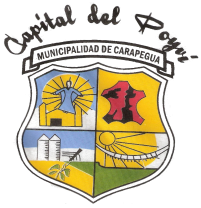 Departamento de Paraguarí – ParaguaySUBSIDIOS Y ASISTENCIA SOCIAL  A PERSONAS Y FAMILIAS DEL SECTOR PRIVADO DEL MES DE ENERO DE 2022.-OBJETO DE GASTO: 846	SIN  MOVIMIENTOBENEFICIADOMONTOFECHARESOLUCIÓN MUNICIPAL OBJETIVO